1. ОБЩИЕ ТРЕБОВАНИЯ БЕЗОПАСНОСТИ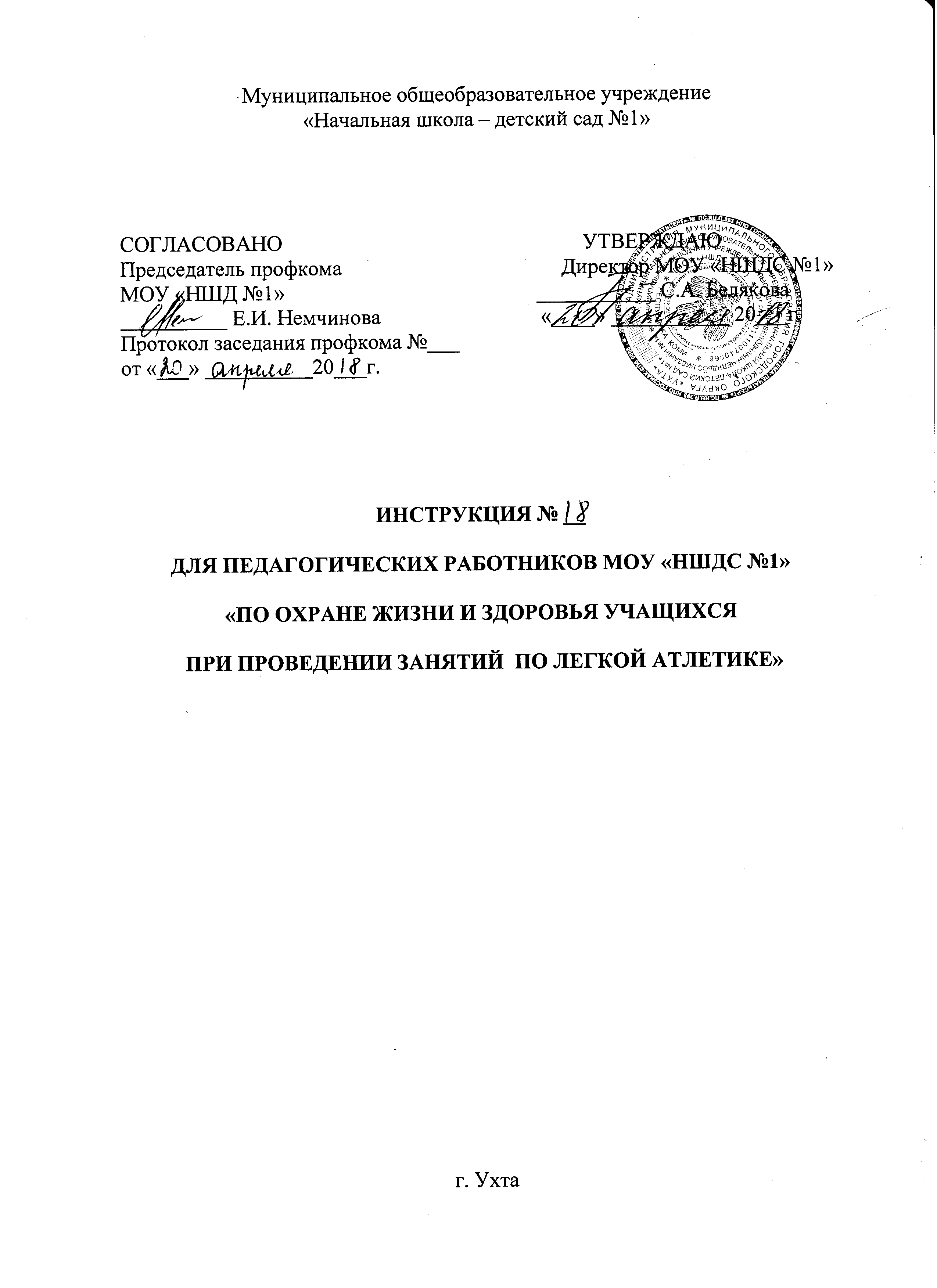 1.1. К занятиям легкой атлетикой допускаются учащиеся,  прошедшие инструктаж по технике безопасности, медицинский осмотр и не имеющие противопоказаний по состоянию здоровья.1.2. При проведении занятий по легкой атлетике учащиеся обязаны соблюдать правила поведения, расписание учебных занятий, установленные режимы занятий и отдыха.1.3. На занятиях по легкой атлетике учащиеся могут  воздействовать следующие опасные факторы:- травмы при падении на скользком грунте или твердом покрытии;- травмы при нахождении в зоне броска во время занятий по метанию; выполнение упражнений - без разминки.1.4. При получении травмы учащийся обязан немедленно поставить об этом в известность учителя. При неисправности спортивного инвентаря прекратить занятия и сообщить об этом учителю.1.5. В процессе занятий ученики обязаны соблюдать установленный порядок проведения учебных занятий и правила личной гигиены.Учащимся запрещается:- трогать без разрешения учителя спортивное снаряжение.Учащиеся обязаны:- переодеваться в спортивный костюм и надевать спортивную обувь в раздевалке спортзала перед началом урока;1.6. Учитель обязан:- обеспечить безопасность спортивного оборудования, используемого на занятиях, не допускать нарушения инструкции по использованию спортивного оборудования и инвентаря.2. ТРЕБОВАНИЯ БЕЗОПАСНОСТИ ПЕРЕД НАЧАЛОМ ЗАНЯТИЙ2.1. Учитель обязан:- подготовить спортивный зал или спортивную площадку  для обеспечения безопасности и эффективности занятия, проверять исправность спортивного оборудования, имеющегося в спортзале и на спортплощадке;- провести инструктаж по охране труда и технике безопасности по легкой атлетике для всех учащихся с обязательной отметкой в «Журнале инструктажа по технике безопасности» и в классном журнале при изучении соответствующего раздела;- проверить исправность спортивного оборудования перед каждым уроком;- о возникших неполадках сообщить администрации школы;- исключить из пользования непригодное оборудование;- проверить перед началом занятий одежду и обувь учащихся, ознакомиться с медицинскими показаниями;- тщательно разрыхлить песок в прыжковой яме – месте приземления, проверить отсутствие в песке посторонних предметов.2.2. Учителю запрещается:- использовать неисправное спортивное оборудование.2.3. Учащиеся обязаны:- надеть спортивный костюм и спортивную обувь с нескользкой подошвой;- пройти инструктаж по охране труда на занятиях  легкой атлетикой;- выполнять требования охраны труда и правила для учащихся при проведении уроков легкой атлетики.3. ТРЕБОВАНИЯ БЕЗОПАСНОСТИ ВО ВРЕМЯ ЗАНЯТИЙ.3.1. Учитель обязан:- обеспечить безопасное использование спортивного оборудования в спортивном зале и на спортивной площадке;- обеспечить устойчивый порядок и дисциплину учащихся;- обеспечить показ приемов выполнения упражнений перед непосредственным выполнением их учащимися;- контролировать лично процесс выполнения учащимися упражнений.3.2. Учителю запрещается:- оставлять без присмотра учащихся на уроке;- допускать к занятиям учащихся, не прошедших инструктаж технике безопасности на занятиях легкой атлетикой;- использовать неисправное спортивное оборудование.3.3. Учащиеся обязаны:- при групповом старте на короткие дистанции бежать только по своей дорожке. Дорожка должна продолжаться не менее чем на 15м за финишную отметку;- во избежание столкновения исключить резко «стопорящую» остановку;- перед выполнением упражнений по метанию посмотреть, нет ли людей в секторе метания.3.4.Учащимся запрещается:- выполнять прыжки на неровном, рыхлом и скользком грунте, приземляться при прыжках на руки;- подавать снаряд для метания друг другу броском.4. ТРЕБОВАНИЯ БЕЗОПАСНОСТИ В АВАРИЙНЫХ СИТУАЦИЯХ4.1.В случае возникновения аварийных ситуаций (задымление, появление посторонних запахов и т.п.), могущих повлечь за собой травмирование и (или) отравление учащихся, учитель, проводящий занятия по легкой атлетике, обязан немедленно вывести учащихся из помещения, сообщить о случившемся администрации.4.2. Ученик должен:- при плохом самочувствии прекратить выполнение упражнения и сообщить об этом учителю;- при получении травмы немедленно сообщить об этом учителю;- при поломке или порче спортивного оборудования немедленно прекратить выполнение упражнения и сообщить об этом учителю.5. ТРЕБОВАНИЯ БЕЗОПАСНОСТИ ПО ОКОНЧАНИИ ЗАНЯТИЙ5.1. Учитель обязан- убрать спортивный инвентарь в отведенное для хранения место;- проветрить помещение.5.2. Ученик обязан- снять спортивный костюм и спортивную обувь;- тщательно вымыть руки с мылом.